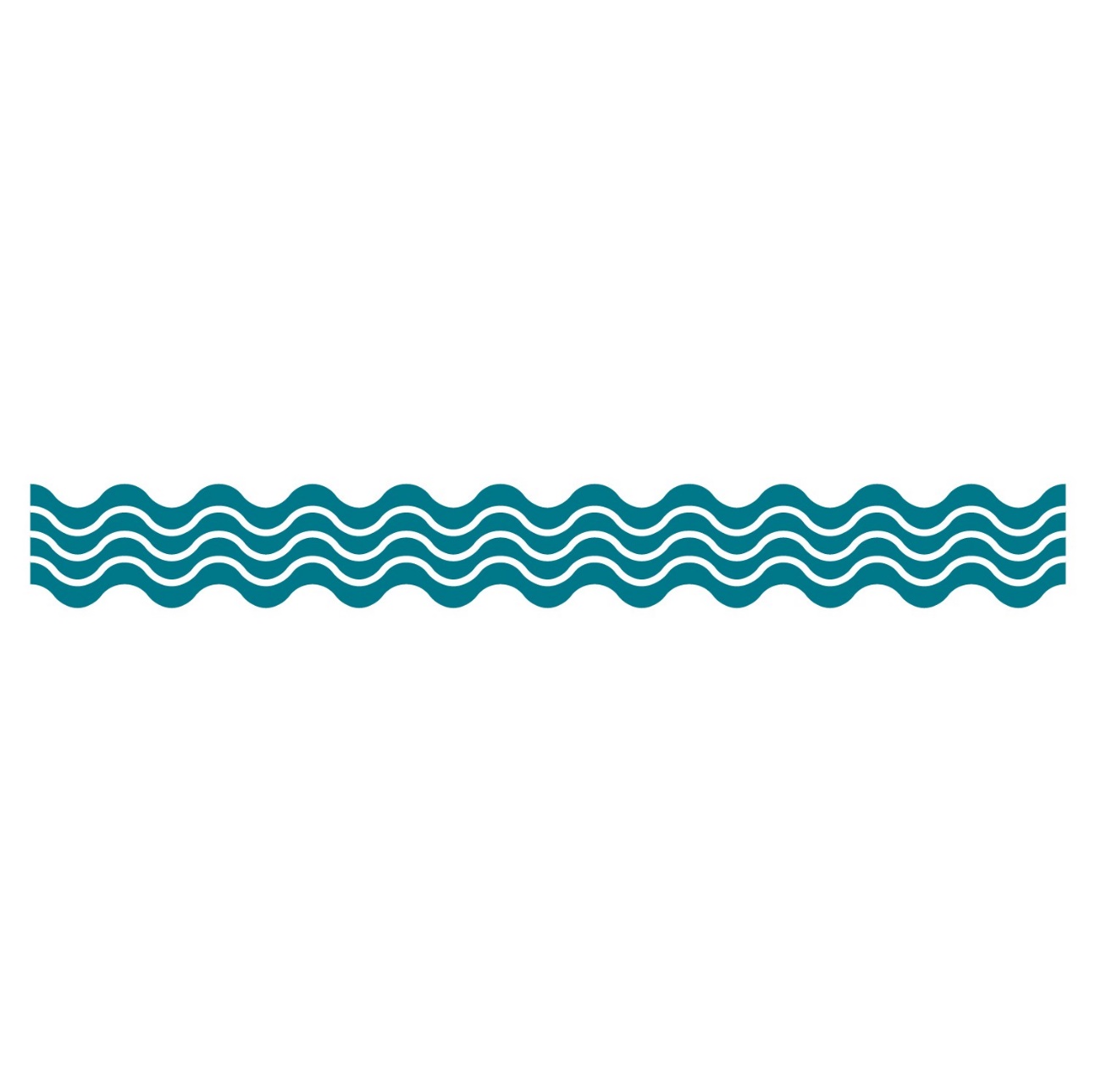 Key Verse: 2 Thessalonians 2:15     So then, brothers and sisters, stand firm and hold fast to the teachings we passed on to you.Big Idea: We will gain strength to stand firm in our faith when we examine God’s amazing work in our lives from 3 vantage points: past, present and future.     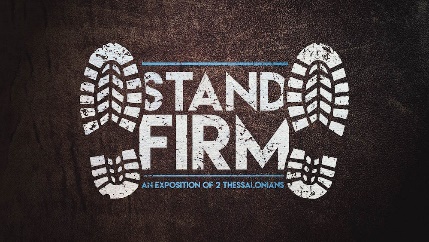 It helps us Stand Firm when we….I.  …Look back at what God has done in the past  1-5   A) Looking back at God’s grace t_____________ 1-3B) Looking back at our growthrenewed c____________ 4-51. Their faith grew through their d_________ 3     1 Peter 1:6-72. Standing firm in their difficulty resulted in p_________ God 5Response time:II. …Look ahead at what God will do in the future 6-10A) God will punish those who r_______ and o_________ HimB) God will reward those who s_______ f______ for Him Response time:III. …Look around at what God is doing now 11-12A) God will fulfill every good d__________               Philippians 2:13 & Romans 8:28 B) God will fulfill every d_____ prompted by f_______Response time: